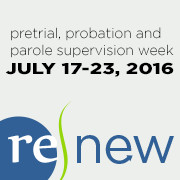 America ObservesPretrial, Probation and Parole Supervision WeekJuly 17-23, 2016	Mono County Probation, Mono County, CA  – During the week of July 17th through the 23rd, 2016, people across the United States and Canada will join together to recognize the work that probation, parole and community supervision professionals do for our public safety. This year, we highlight the efforts of many communities involved in Justice Reinvestment. Justice reinvestment is a data-driven approach to improve public safety, examine corrections and related criminal justice spending, manage and allocate criminal justice populations in a more cost-effective manner, and reinvest savings in strategies that can hold offenders accountable, decrease crime, and strengthen neighborhoods.Today in America, there are over 5 million adults on community supervision and most of these individuals are monitored by pretrial, probation and parole officers. Monitoring may take the form of home contacts, drug testing, making sure the offender attends counseling sessions and helping offenders to find suitable housing and employment. Many officers also supervise offenders using electronic monitoring equipment which requires expert knowledge of newer technologies.Budget shortfalls mean that community corrections professionals must be creative in finding solutions to make sure those they supervise have the support needed to find jobs, housing and treatment. By collaborating with community leaders and volunteering their own time off work, many officers are making a difference while faced with expanding caseloads and additional responsibilities.Members of our community are encouraged to join together during Probation, Parole & Community Supervision Week to honor those who work to make our communities a safer place to live. For additional information about Pretrial, Probation and Parole Supervision Week, please contact the Mono County Probation Department at 760-932-5576, or visit the Mono County Probation website at http://monocounty.ca.gov/probation.